Тематический банк заданий, направленный на формирование и оценку функциональной грамотности Класс Вид функциональной грамотностиНаименование раздела, при изучении которого используется заданиеСодержание (печатный вариант задания или активная ссылка для перехода на конкретное задание)7Естественно –научнаякинематикаЕГ_8_КтоДальшеИКтоБыстрее_текст.pdf (instrao.ru)7Математическая кинематикаhttps://cloud.mail.ru/public/mrk9/NAgdTwjPJ7Естественно –научнаяСилы в механикеhttps://cloud.mail.ru/public/6rcF/sRTfZbqe1ЕГ_8_СапогиСкороходы_текст.pdf (instrao.ru)7Естественно –научнаяМеханическая работа и мощность. ЭнергияЗадача 1. Любопытно, что действие машин стало характеризоваться мощностью со времен Джеймса Уатта 1736- 1819. Уатт- шотландский изобретатель, создатель универсального парового двигателя. Его именем названа единица мощности- ватт. Но до сих пор в инженерных кругах применяется введенная им единица мощности- лошадиная сила ( л.с.). 1 л.с. определяется средней работой за одну секунду, которую могла совершить английская ломовая лошадь, равномерно работающая целый день.1л.с. =736 ВтА. Запишите соотношение между единицами мощности:10 кВт = ------------Вт 25 кВт = --------------Вт10 МВт = -----------Вт 200 МВт = -------------Вт10 ГВт = -------------Вт 30 л.с. = ---------------ВтБ. Заполните таблицу, ответив на вопросы:Задача 2. В 1905 году в Париже устроили необычное состязание: триста участников соревновались в беге на 300м в высоту. Победителем оказался некий Форестье. Он первым добрался до верхней площадки Эйфелевой башни, преодолев 729 ступенек за 3 мин 12 секунд. Масса чемпиона 60 кг.А) Ответьте на вопросы:1.Какую работу совершил при этом чемпион?2. Какую среднюю мощность развил он при этом?3. Чему была равна средняя скорость подъема человека на башню?Б) Запишите уравнение движение Форестье на высоту в зависимости от времени. Постройте график движения.В) Определите по графику сколько времени в среднем он тратил на прохождение ста ступенек7Естественно –научнаяСтатикаhttps://cloud.mail.ru/public/u6Jq/8rMtsKK9gkeys_zadaniy_formata_pisa_na_formirovanie_funktsionalnoy_gramotnosti_obuchayushchihsya_rychagi_v_prirode_i_v_bytu.pdf (nsportal.ru)7Естественно –научная Давление в жидкостях и газахhttps://cloud.mail.ru/public/YoZ8/qWiuJHEZeКонец формыЕГ_7_КакЗаставитьВодуТечьВверх_текст.pdf (instrao.ru)8Естественно –научная Молекулярная теория строения веществаhttps://cloud.mail.ru/public/j964/BdN1NDaFg8Естественно –научная Основы термодинамикиНачало формыКонец формы Ответ (критерии оценивания)Начало формыКонец формы Ответ (критерии оценивания)Начало формыКонец формы Ответ (критерии оценивания)Начало формыКонец формы Ответ (критерии оценивания)Начало формыКонец формы Ответ (критерии оценивания)Начало формыКонец формы Ответ (критерии оценивания)8Естественно –научная Изменения агрегатных состояний веществаЕГ_7_ВолшебныйКувшин_текст.pdf (instrao.ru)http://oge.fipi.ru/os/project/questions/question_view.php?qst=104436477A3FA429416DC44BE0CFAC8E-ZP&md=qprint8Естественно –научнаяЭлектрические явленияЕГ_8_БагдадскаяБатарейка_текст.pdf (instrao.ru)https://cloud.mail.ru/public/faTB/kPMragLEj8Естественно –научнаяЗаконы постоянного токаhttps://cloud.mail.ru/public/XwHq/T72DjhQ7f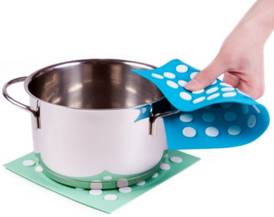 